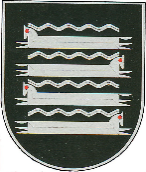 KAIŠIADORIŲ RAJONO SAVIVALDYBĖS ADMINISTRACIJOS DIREKTORIUSĮSAKYMASDĖL KAIŠIADORIŲ RAJONO SAVIVALDYBĖS JAUNIMO VASAROS UŽIMTUMO IR INTEGRACIJOS Į DARBO RINKĄ PRIEMONĖS KOMPENSAVIMO TVARKOS APRAŠO PATVIRTINIMO2022 m liepos  4     d. Nr. V1E-1030Kaišiadorys	Vadovaudamasis Lietuvos Respublikos vietos savivaldos įstatymo 29 straipsnio 8 dalies 2 punktu, Kaišiadorių rajono savivaldybės strateginio 2022–2024 metų veiklos plano, patvirtinto Kaišiadorių rajono savivaldybės tarybos 2022 m. vasario 24 d. sprendimu Nr. V17E-20 „Dėl Kaišiadorių rajono savivaldybės strateginio 2022–2024 metų veiklos plano patvirtinimo“, Savivaldybės pagrindinių funkcijų įgyvendinimo ir viešosios tvarkos užtikrinimo programos 01.01.03.07 priemone „Jaunimo užimtumas vasarą ir integracija į darbo rinką“, 	t v i r t i n u  Kaišiadorių rajono savivaldybės jaunimo vasaros užimtumo ir integracijos į darbo rinką priemonės kompensavimo tvarkos aprašą (pridedama).Administracijos direktoriaus pavaduotojas,atliekantis Administracijos direktoriaus pareigas         	  Voldemaras MaziliauskasParengėEglė Grendienė2022-06-30PATVIRTINTAKaišiadorių rajono savivaldybės administracijos direktoriaus 2022 m. liepos       d. įsakymu Nr.KAIŠIADORIŲ RAJONO SAVIVALDYBĖS JAUNIMO VASAROS UŽIMTUMO IR INTEGRACIJOS Į DARBO RINKĄ PRIEMONĖS KOMPENSAVIMO TVARKOS APRAŠASI SKYRIUSBENDROSIOS NUOSTATOS1. Kaišiadorių rajono savivaldybės jaunimo vasaros užimtumo ir integracijos į darbo rinką priemone (toliau – priemonė) siekiama didinti jaunimo užimtumą vasaros metu, ne ugdymo proceso metu skatinti ir didinti pagalbą jauniems žmonėms įgyjant praktinių įgūdžių.2. Priemonė skirta jaunimui nuo 14 iki 19 m., deklaravusiems savo gyvenamąją vietą Kaišiadorių rajono savivaldybės teritorijoje (toliau – jaunimas). Priemonė vykdoma  liepos–rugpjūčio mėnesiais, ne ugdymo proceso metu.3. Priemonė remiama Kaišiadorių rajono savivaldybės biudžeto lėšomis.4. Šiame Tvarkos apraše  vartojamos sąvokos atitinka Lietuvos Respublikos darbo kodekse, Lietuvos Respublikos jaunimo politikos pagrindų įstatyme ir kituose teises aktuose vartojamas sąvokas.II SKYRIUSPRIEMONĖS TIKSLAS, UŽDAVINIAI IR DALYVIAI5. Priemonės tikslas – sudaryti palankias sąlygas jaunimo užimtumui didinti vasaros atostogų metu.6. Uždaviniai:6.1. didinti jaunimo motyvaciją pasirinkti sezoninį darbą vasaros atostogų metu kaip vieną iš užimtumo priemonių;6.2. padėti integruotis į darbo rinką vasaros atostogų metu;6.3. remti darbdavius pagal šią Priemonę įdarbinamus jaunuolius, kompensuojant dalį darbo užmokesčio.7. Įgyvendinant Priemonę, siekiama skatinti bendradarbiavimą su verslo sektoriumi, pagerinti jaunimo profesinio orientavimo kokybę, užimtumą vasaros laikotarpiu. 8. Priemonėje gali dalyvauti :8.1. darbdaviai:8.1.1. Lietuvos Respublikoje įsteigti juridiniai asmenys;8.1.2. Lietuvos Respublikoje įsteigtos kitos organizacijos;8.1.3. Lietuvos Respublikos piliečiai, kurie verčiasi individualia veikla;8.2. Jaunimas: 8.2.1. tai 14–19 metų jaunas žmogus, besimokantis bendrojo ugdymo įstaigose pagal pagrindinio ir vidurinio ugdymo programas, įskaitant ir socialinių įgūdžių programas; 8.2.2. deklaravę savo gyvenamąją vietą Kaišiadorių rajono savivaldybes teritorijoje.III  SKYRIUSPRAŠYMŲ PATEIKIMO IR VERTINIMO TVARKA IR KOMISIJOS DARBO ORGANIZAVIMAS9. Prašymus kartu su pateiktais dokumentais vertina Savivaldybės administracijos direktoriaus įsakymu sudaryta Kaišiadorių rajono savivaldybės jaunimo užimtumo vasarą ir integracijos į darbo rinką lėšų paskirstymo komisija (toliau – Komisija), sudaryta iš 5 Savivaldybės administracijos darbuotojų.10. Darbdavys, siekdamas gauti kompensaciją, Savivaldybės administracijai el. paštu dokumentai@kaisiadorys.lt iki einamųjų metų rugsėjo 23 d. pateikia šiuos dokumentus:10.1. prašymą dėl kompensacijos skyrimo ir pervedimo;10.2. darbo sutarties, sudarytos ne anksčiau kaip Priemonės vykdymo laikotarpiu (liepos–rugpjūčio mėnesiai, ne ugdymo proceso metu), kopiją;10.3. darbo laiko apskaitos žiniaraščių kopijas;10.4. darbo užmokesčio apskaitos žiniaraščių kopijas;10.5. darbo užmokesčio išmokėjimą įrodančių dokumentų kopijas.11. Vienam darbdaviui kompensuojama ne daugiau kaip už 2 įdarbintus jaunuolius.12. Maksimali kompensavimo trukmė vienam įdarbintam jaunuoliui yra 2 mėnesiai, dirbant visu darbo krūviu.13. Komisijos posėdžius inicijuoja Komisijos pirmininkas, o sekretoriaus funkcijas atlieka Savivaldybės administracijos jaunimo reikalų koordinatorius. Komisijai vadovauja Komisijos pirmininkas, jo nesant – Komisijos išrinktas narys.14. Apie rengiamą Komisijos posėdį ir numatomą posėdžio darbotvarkę visi Komisijos nariai informuojami elektroniniu paštu, iki jo likus ne mažiau kaip dviem darbo dienoms.15. Komisija turi teisę pareikalauti darbdavio pateikti papildomus dokumentus, reikalingus sprendimui priimti.16. Komisija vertina pateiktus prašymus pagal šiuos kriterijus:16.1. prašymai dėl kompensavimo pateikti iki rugsėjo 23 dienos;16.2. jaunuolis, kurio dalis darbo užmokesčio yra kompensuojama, yra deklaravęs savo gyvenamąją vietą Kaišiadorių rajono savivaldybėje;16.3. sudaromas darbdavių sąrašas atsižvelgiant į suminį jaunuolių išdirbtą darbo laiką;16.4. jei kompensacijų poreikis yra didesnis, nei Priemonėje skirta lėšų, finansuoti siūlomi tie darbdaviai, pas kuriuos jaunimas išdirbo ilgesnį suminį laikotarpį;16.5. tuo atveju, jeigu prašymai, kuriuose suminis darbo laikas yra vienodas, kompensacija skiriama tiems darbdaviams, kurie pateikė dokumentus kompensacijai gauti anksčiau, pagal registracijos datą ir laiką.17. Komisijos posėdžio protokolus, kurie saugomi Lietuvos Respublikos archyvų įstatymo nustatyta tvarka, pasirašo Komisijos pirmininkas ir sekretorius.18. Kompensacija neskiriama, jeigu:18.1. darbdavys nepateikia visų reikalingų dokumentų arba jie pateikiami ne laiku;18.2. jaunuolis išdirba mažiau kaip 10 darbo dienų arba mažiau kaip 80 darbo valandų;18.3 jaunuolis įdarbintas anksčiau nei liepos 1 d.19. Komisija, įvertinusi gautus prašymus, teikia siūlymą Savivaldybės administracijos direktoriui dėl lėšų skyrimo.20. Kompensacijos dydis darbdaviui nustatomas Savivaldybės administracijos direktoriaus įsakymu per 20 darbo dienų nuo nustatyto dokumentų pateikimo termino pabaigos.21. Darbdaviai apie kompensacijos dydžio nustatymą informuojami per 3 darbo dienas po Savivaldybės administracijos direktoriaus įsakymo patvirtinimo.IV  SKYRIUSKOMPENSAVIMAS22. Darbdaviui, dalyvaujančiam Priemonėje, už kiekvieną įdarbintą jaunuolį lėšos kompensuojamos šia tvarka:22.1. per mėnesį 200,00 (du šimtai) Eur už jaunuolį, įdarbintą visu darbo krūviu;22.2. jeigu jaunuolis dirba ne visu darbo krūviu, kompensacija skaičiuojama proporcingai pagal faktiškai dirbtą laiką; nekompensuojamos išlaidos: viršvalandžiai, atostoginiai, nedarbingumas, kompensacijos už nepanaudotas atostogas, už darbą savaitgaliais, šventinėmis dienomis;22.3. kompensuojamų išlaidų periodas – liepos–rugpjūčio mėnesiai, ne ugdymo proceso metu.V SKYRIUSBAIGIAMOSIOS NUOSTATOS23. Informacija apie Priemonės įgyvendinimą viešinama Kaišiadorių rajono savivaldybės interneto svetainėje  www.kaišiadorys.lt ir socialinių tinklų paskyroje „Kaišiadorių jaunimui“.24. Įdarbinant jaunimą pagal Priemonę, vadovaujamasi Lietuvos Respublikos teisės aktais, reglamentuojančiais asmenų iki aštuoniolikos metų įdarbinimą.25. Darbdavys už netinkamą lėšų naudojimą atsako Lietuvos Respublikos įstatymų ir kitų teisės aktų nustatyta tvarka.26. Priemonės vykdymą organizuoja Savivaldybės administracija, kontrolę vykdo jaunimo reikalų koordinatorius._____________________